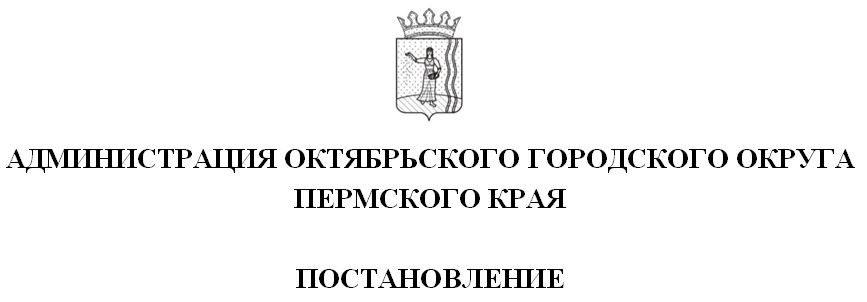          _________________                                                         № ________________В соответствии с Федеральным законом Российской Федерации от 06 октября 2003 года № 131-ФЗ «Об общих принципах организации местного самоуправления в Российской Федерации», Федеральным законом от 27 июля 2020 г. № 210-ФЗ «Об организации предоставления государственных и муниципальных услуг», Уставом Октябрьского городского округа Пермского края, руководствуясь постановлением Администрации Октябрьского городского округа от 28 апреля 2020 г. №405-266-01-05 «Об утверждении Порядка разработки и утверждения административных регламентов предоставления муниципальных услуг», постановлением Администрации Октябрьского городского округа Пермского края от 15 апреля 2022 г. № 324-266-01-05 «О внесении изменений в Перечень муниципальных услуг, утвержденный постановлением Администрации Октябрьского городского округа Пермского края от 13.04.2020 № 358-266-01-05»Администрация Октябрьского городского округа ПОСТАНОВЛЯЕТ:1. Утвердить прилагаемый административный регламент предоставления муниципальной услуги «Установка информационной вывески, согласование дизайн-проекта размещения вывески» на территории Октябрьского городского округа Пермского края.2.	Настоящее постановление вступает в силу со дня обнародования и подлежит размещению на официальном сайте.3.	Контроль за исполнением настоящего постановления возложить на заместителя главы администрации Октябрьского городского округа, начальника управления развития инфраструктуры, ЖКХ и благоустройства О. М. Конева.Глава городского округаглава администрации Октябрьскогогородского округа                                                                                 Г.В. ПоезжаевУТВЕРЖДЕН:постановлением Администрации Октябрьского городского округа Пермского края от               №    Административный регламент предоставления муниципальной услуги «Установка информационной вывески, согласование дизайн-проекта размещения вывески»I. Общие положения1.1. Предмет регулирования Административного регламента1.1.1. Административный регламент (далее - Регламент) предоставления муниципальной услуги «Установка информационной вывески, согласование дизайн-проекта размещения вывески» разработан в целях повышения качества и доступности предоставления муниципальной услуги, определяет стандарт, сроки и последовательность действий (административных процедур) при осуществлении полномочий Управления развития инфраструктуры, ЖКХ и благоустройства администрации Октябрьского городского округа Пермского края (далее - Уполномоченный орган).1.2. Круг Заявителей 1.2.1. Заявителями на получение муниципальной услуги являются индивидуальные предприниматели и юридические лица (далее – Заявитель).  1.2.2. Интересы заявителей, указанных в пункте 1.2.1 настоящего Административного регламента, могут представлять лица, обладающие соответствующими полномочиями (далее – представитель). 1.3. Требования к порядку информирования о предоставлении муниципальной услуги1.3.1. Информирование о порядке предоставления муниципальной услуги осуществляется: непосредственно при личном приеме заявителя должностными лицами Уполномоченного органа или в многофункциональном центре предоставления государственных и муниципальных услуг (далее – многофункциональный центр); по телефону уполномоченного органа или многофункционального центра; письменно, в том числе посредством электронной почты, факсимильной связи; посредством размещения в открытой и доступной форме информации: в федеральной государственной информационной системе «Единый портал государственных и муниципальных услуг (функций)» (https://www.gosuslugi.ru/) (далее – ЕПГУ); на 	официальном сайте Уполномоченного органа.посредством размещения информации на информационных стендах Уполномоченного органа или многофункционального центра. 1.3.2. Информирование осуществляется по вопросам, касающимся: 1) способов подачи заявления о предоставлении муниципальной услуги; 2) адресов 	Уполномоченного 	органа и многофункциональных центров, обращение в которые необходимо для предоставления муниципальной услуги;3) справочной информации о работе Уполномоченного органа (структурных подразделений Уполномоченного органа);4) документов, необходимых для предоставления муниципальной услуги и услуг, которые являются необходимыми и обязательными для предоставления муниципальной услуги; 5) порядка и сроков предоставления муниципальной услуги;  6) порядка получения сведений о ходе рассмотрения заявления о предоставлении муниципальной услуги и о результатах предоставления муниципальной услуги;  7) по вопросам предоставления услуг, которые являются необходимыми и обязательными для предоставления муниципальной услуги;  8) порядка досудебного (внесудебного) обжалования действий (бездействия) должностных лиц, и принимаемых ими решений при предоставлении муниципальной услуги. Получение информации по вопросам предоставления муниципальной услуги и услуг, которые являются необходимыми и обязательными для предоставления муниципальной услуги осуществляется бесплатно. 1.3.3. При устном обращении Заявителя (лично или по телефону) должностное лицо Уполномоченного органа, работник многофункционального центра, осуществляющий консультирование, подробно и в вежливой (корректной) форме информирует обратившихся по интересующим вопросам. Ответ на телефонный звонок должен начинаться с информации о наименовании органа, в который позвонил Заявитель, фамилии, имени, отчества (последнее – при наличии) и должности специалиста, принявшего телефонный звонок. Если должностное лицо Уполномоченного органа не может самостоятельно дать ответ, телефонный звонок должен быть переадресован (переведен) на другое должностное лицо или же обратившемуся лицу должен быть сообщен телефонный номер, по которому можно будет получить необходимую информацию Если подготовка ответа требует продолжительного времени, он предлагает Заявителю один из следующих вариантов дальнейших действий: - изложить обращение в письменной форме;- назначить другое время для консультаций. Должностное лицо Уполномоченного органа не вправе осуществлять информирование, выходящее за рамки стандартных процедур и условий предоставления муниципальной услуги, и влияющее прямо или косвенно на принимаемое решение. Продолжительность информирования по телефону не должна превышать 10 минут. Информирование осуществляется в соответствии с графиком приема граждан. 1.3.4. По письменному обращению должностное лицо Уполномоченного органа, ответственный за предоставление муниципальной услуги, подробно в письменной форме разъясняет гражданину сведения по вопросам, указанным в пункте 3.2. настоящего Административного регламента в порядке, установленном Федеральным законом от 2 мая 2006 г. № 59-ФЗ «О порядке рассмотрения обращений граждан Российской Федерации» (далее – Федеральный закон № 59ФЗ). 1.3.5. На ЕПГУ размещаются сведения, предусмотренные Положением о федеральной государственной информационной системе «Федеральный реестр государственных и муниципальных услуг (функций)», утвержденным постановлением Правительства Российской Федерации от 24 октября 2011 года № 861. Доступ к информации о сроках и порядке предоставления муниципальной услуги осуществляется без выполнения заявителем каких-либо требований, в том числе без использования программного обеспечения, установка которого на технические средства заявителя требует заключения лицензионного или иного соглашения с правообладателем программного обеспечения, предусматривающего взимание платы, регистрацию или авторизацию заявителя, или предоставление им персональных данных. 1.3.6. На официальном сайте Уполномоченного органа, на стендах в местах предоставления муниципальной услуги и услуг, которые являются необходимыми и 	обязательными для предоставления 	муниципальной 	услуги, 	и 	в многофункциональном центре размещается следующая справочная информация: 1. о месте нахождения и графике работы Уполномоченного органа и их структурных подразделений, ответственных за предоставление муниципальной услуги, а также многофункциональных центров; 2. справочные телефоны структурных подразделений Уполномоченного органа, ответственных за предоставление муниципальной услуги, в том числе номер телефона-автоинформатора (при наличии); 3. адрес официального сайта, а также электронной почты и (или) формы обратной связи Уполномоченного органа в сети «Интернет». 1.3.7. В залах ожидания Уполномоченного органа размещаются нормативные правовые акты, регулирующие порядок предоставления муниципальной услуги, в том числе Административный регламент, которые по требованию заявителя предоставляются ему для ознакомления. 1.3.8. Размещение информации о порядке предоставления муниципальной услуги на информационных стендах в помещении многофункционального центра осуществляется в соответствии с соглашением, заключенным между многофункциональным центром и Уполномоченным органом с учетом требований к информированию, установленных Административным регламентом. 1.3.9. Информация о ходе рассмотрения заявления о предоставлении муниципальной услуги и о результатах предоставления муниципальной услуги может быть получена заявителем (его представителем) в личном кабинете на ЕПГУ, а также в соответствующем структурном подразделении Уполномоченного органа при обращении заявителя лично, по телефону или посредством электронной почты.  II. Стандарт предоставления муниципальной услуги2.1. Наименование муниципальной услуги 2.1.1. Муниципальная услуга «Установка информационной вывески, согласование дизайн-проекта размещения вывески» 2.2. Наименование органа государственной власти, органа местного самоуправления (организации), предоставляющего муниципальную услугу2.2.1. Муниципальная услуга предоставляется Управлением развития инфраструктуры, ЖКХ и благоустройства администрации Октябрьского городского округа Пермского края (далее - Уполномоченный орган).2.2.2. При предоставлении муниципальной услуги Уполномоченный орган взаимодействует с: Управлением Федеральной налоговой службы России; Управлением Федеральной службы государственной регистрации, кадастра и картографии. 2.2.3. При предоставлении муниципальной услуги Уполномоченному органу запрещается требовать от заявителя осуществления действий, в том числе согласований, необходимых для получения муниципальной услуги и связанных с обращением в иные государственные органы и организации, за исключением получения услуг, включенных в перечень услуг, которые являются необходимыми и обязательными для предоставления муниципальной услуги. 2.3. Описание результата предоставления муниципальной услуги2.3.1. Результатом предоставления муниципальной услуги является: уведомление о согласовании установки информационной вывески, дизайн-проекта размещения вывески по форме согласно Приложению № 10 к настоящему Административному регламенту; отказ в предоставлении услуги по форме согласно Приложению № 4 к настоящему Административному регламенту.2.4. Срок предоставления муниципальной услуги, в том числе с учетом необходимости обращения в организации, участвующие в предоставлении муниципальной услуги, срок приостановления предоставления муниципальной услуги, срок выдачи (направления) документов, являющихся результатом предоставления муниципальной услуги	2.4.1. Общий срок предоставления муниципальной услуги составляет 11 (десять) рабочих дней со дня регистрации заявления о предоставлении муниципальной услуги и документов, обязанность по предоставлению которых возложена на Заявителя, в Уполномоченный орган.	2.4.2. Срок предоставлении муниципальной услуги в случае направления заявителем документов, необходимых в соответствии с нормативными правовыми актами для предоставления муниципальной услуги, через МФЦ исчисляется со дня передачи МФЦ таких документов в Уполномоченный орган.	2.4.3. Срок выдачи (направления способом указанном в заявлении о предоставлении муниципальной услуги, либо через МФЦ) заявителю документа, подтверждающего принятие решения о предоставлении муниципальной услуги, либо принятие решения об отказе в предоставлении муниципальной услуги не должен превышать 1 (одного) рабочего дня со дня принятия соответствующего решения.	2.4.4. В случае предоставления заявителем неполного пакета документов срок для отказа в предоставлении муниципальной услуги составляет 3 (три) рабочих дня со дня регистрации заявления.2.5. Нормативные правовые акты, регулирующие предоставление муниципальной услуги2.5.1 Перечень нормативных правовых актов, регулирующих предоставление муниципальной услуги опубликован в федеральной государственной информационной системе «Федеральный реестр государственных и муниципальных услуг (функций)» и на ЕПГУ. 2.6. Исчерпывающий перечень документов, необходимых в соответствии с нормативными правовыми актами для предоставления муниципальной услуги и услуг, которые являются необходимыми и обязательными для предоставления муниципальной услуги, подлежащих представлению заявителем, способы их получения заявителем, в том числе в электронной форме, порядок их представления2.6.1. Для получения муниципальной услуги заявитель представляет: 2.6.1.1. Заявление по форме согласно Приложению № 1 к настоящему административному регламенту.При направлении заявления посредством ЕПГУ формирование заявления осуществляется посредством заполнения интерактивной формы на ЕПГУ без необходимости дополнительной подачи заявления в какой-либо иной форме. В заявлении также указывается один из следующих способов направления результата предоставления муниципальной услуги: 1) в форме электронного документа в личном кабинете на ЕПГУ; 2) на бумажном носителе в виде распечатанного экземпляра электронного документа в Уполномоченном органе, многофункциональном центре.2.6.1.2. Документ, удостоверяющий личность заявителя, представителя.  В случае направления заявления посредством ЕПГУ сведения из документа, удостоверяющего личность заявителя, представителя, проверяются при подтверждении учетной записи в Единой системе идентификации и аутентификации (далее – ЕСИА). 2.6.1.3. Если заявление подается представителем, дополнительно предоставляется документ, подтверждающий полномочия представителя действовать от имени заявителя. При направлении заявления через ЕПГУ документ, подтверждающий полномочия заявителя должен быть подписан усиленной квалификационной электронной подписью уполномоченного лица, выдавшего документ.  1) в случае если документ, подтверждающий полномочия заявителя выдан индивидуальным предпринимателем – должен быть подписан усиленной квалификационной электронной подписью индивидуального предпринимателя. 2) в случае если документ, подтверждающий полномочия заявителя выдан нотариусом – должен быть подписан усиленной квалификационной электронной подписью нотариуса, в иных случаях – подписанный простой электронной подписью.            2.6.1.4. Правоустанавливающий документ на объект, в котором размещается заявитель (в случае, если необходимые документы и сведения о правах на объект отсутствуют в ЕГРН);             2.6.1.5. Согласие собственника (законного владельца) на размещение информационной вывески (в случае, если для установки вывески используется имущество иных лиц);             2.6.1.6. Дизайн-проект.   2.6.2. Заявления и прилагаемые документы, указанные в пунктах 2.6.1 Административного регламента могут быть направлены (поданы) в Уполномоченный орган в электронной форме путем заполнения формы запроса через личный кабинет на ЕПГУ.  2.7. Исчерпывающий перечень документов, необходимых в соответствии с нормативными правовыми актами для предоставления муниципальной услуги, которые находятся в распоряжении государственных органов, органов местного самоуправления и иных органов, участвующих в предоставлении государственных или муниципальных услуг            2.7.1. Для рассмотрения заявления и документов о предоставлении муниципальной услуги Уполномоченный орган запрашивает следующие документы, если они не были представлены заявителем по собственной инициативе:            2.7.1.1. выписки из Единого государственного реестра недвижимости на объекты недвижимого имущества, в котором размещается заявитель;            2.7.1.2. выписка из Единого государственного реестра юридических лиц о юридическом лице, являющемся заявителем;            2.7.1.3. выписка из Единого государственного реестра индивидуальных предпринимателей об индивидуальном предпринимателе, являющемся заявителем.            2.8.  Исчерпывающий перечень требований к документам (информации), представляемым заявителем на бумажном носителе, а также в электронной форме            2.8.1.	Отсутствие подчисток, приписок и исправлений текста, зачеркнутых слов и иных неоговоренных исправлений;            2.8.2.	Отсутствие повреждений, наличие которых не позволяет однозначно истолковать их содержание;            2.8.3.	Тексты документов, представляемых для оказания муниципальной услуги, должны быть написаны разборчиво, наименования юридических лиц без сокращения, с указанием их мест нахождения. Фамилии, имена и отчества (при наличии) физических лиц, адреса их мест жительства должны быть написаны полностью.            2.8.4.	Иностранные граждане и лица без гражданства все документы представляют на русском языке или вместе с заверенным в установленном порядке переводом на русский язык.            2.8.5. Электронные документы представляются в следующих форматах: а) xml - для формализованных документов; б) doc, docx, odt - для документов с текстовым содержанием, не включающим формулы (за исключением документов, указанных в подпункте "в" настоящего пункта); в) xls, xlsx, ods - для документов, содержащих расчеты; г) pdf, jpg, jpeg - для документов с текстовым содержанием, в том числе включающих формулы и (или) графические изображения (за исключением документов, указанных в подпункте "в" настоящего пункта), а также документов с графическим содержанием. Допускается формирование электронного документа путем сканирования непосредственно с оригинала документа (использование копий не допускается), которое осуществляется с сохранением ориентации оригинала документа в разрешении 300 - 500 dpi (масштаб 1:1) с использованием следующих режимов: «черно-белый» (при отсутствии в документе графических изображений и (или) цветного текста); «оттенки серого» (при наличии в документе графических изображений, отличных от цветного графического изображения); «цветной» или «режим полной цветопередачи» (при наличии в документе цветных графических изображений либо цветного текста); сохранением всех аутентичных признаков подлинности, а именно: графической подписи лица, печати, углового штампа бланка; количество файлов должно соответствовать количеству документов, каждый из которых содержит текстовую и (или) графическую информацию. Электронные документы должны обеспечивать: возможность идентифицировать документ и количество листов в документе; для документов, содержащих структурированные по частям, главам, разделам (подразделам) данные и закладки, обеспечивающие переходы по оглавлению и (или) к содержащимся в тексте рисункам и таблицам. Документы, подлежащие представлению в форматах xls, xlsx или ods, формируются в виде отдельного электронного документа.            Запрос (заявление) и каждой прилагаемый к нему документ, направляемые в электронной форме, должны соответствовать требованиям Федерального закона от 6 апреля 2011 г. № 63-ФЗ "Об электронной подписи" и принятым в соответствии с ним иным нормативным правовым актам.2.9.	Информация о запрете требовать от заявителя.2.9.1.	При предоставлении муниципальной услуги запрещается требовать от заявителя:2.9.1.1. представления документов и информации или осуществления действий, представление или осуществление которых не предусмотрено нормативными правовыми актами, регулирующими отношения, возникающие в связи с предоставлением муниципальной услуги;2.9.1.2. представления документов и информации, в том числе подтверждающих внесение заявителем платы за предоставление муниципальной услуги, которые находятся в распоряжении органа, предоставляющего муниципальную услугу, иных государственных органов, органов местного самоуправления либо подведомственных государственным органам или органам местного самоуправления организаций, участвующих в предоставлении предусмотренных частью 1 статьи 1 Федерального закона от 27.07.2010 N 210-ФЗ государственных и муниципальных услуг, в соответствии с нормативными правовыми актами Российской Федерации, нормативными правовыми актами Пермского края, муниципальными правовыми актами, за исключением документов, включенных в определенный частью 6 статьи 7  Федерального закона от 27.07.2010 N 210-ФЗ перечень документов. Заявитель вправе представить указанные документы и информацию в органы, предоставляющий муниципальную услугу, по собственной инициативе;2.9.1.3. осуществления действий, в том числе согласований, необходимых для получения муниципальной услуги и связанных с обращением в иные государственные органы, органы местного самоуправления, организации, за исключением получения услуг и получения документов и информации, предоставляемых в результате предоставления таких услуг, включенных в перечни, указанные в части 1 статьи 9 Федерального закона от 27.07.2010 N 210-ФЗ;2.9.1.4. представления документов и информации, отсутствие и (или) недостоверность которых не указывались при первоначальном отказе в приеме документов, необходимых для предоставления муниципальной услуги, либо в предоставлении муниципальной услуги, за исключением следующих случаев:а) изменение требований нормативных правовых актов, касающихся предоставления муниципальной услуги, после первоначальной подачи заявления о предоставлении муниципальной услуги;б) наличие ошибок в заявлении о предоставлении муниципальной услуги и документах, поданных заявителем после первоначального отказа в приеме документов, необходимых для предоставления муниципальной услуги, либо в предоставлении муниципальной услуги и не включенных в представленный ранее комплект документов;в) истечение срока действия документов или изменение информации после первоначального отказа в приеме документов, необходимых для предоставления муниципальной услуги, либо в предоставлении муниципальной услуги;г) выявление документально подтвержденного факта (признаков) ошибочного или противоправного действия (бездействия) должностного лица органа, предоставляющего муниципальную услугу, муниципального служащего, работника многофункционального центра, работника организации, предусмотренной частью 1.1 статьи 16 Федерального закона от 27.07.2010 N 210-ФЗ, при первоначальном отказе в приеме документов, необходимых для предоставления муниципальной услуги, либо в предоставлении муниципальной услуги, о чем в письменном виде за подписью руководителя органа, предоставляющего муниципальную услугу, руководителя многофункционального центра при первоначальном отказе в приеме документов, необходимых для предоставления муниципальной услуги, либо руководителя организации, предусмотренной частью 1.1 статьи 16 Федерального закона от 27.07.2010 N 210-ФЗ, уведомляется заявитель, а также приносятся извинения за доставленные неудобства;2.9.1.5. предоставления на бумажном носителе документов и информации, электронные образы которых ранее были заверены в соответствии с пунктом 7.2 части 1 статьи 16 Федерального закона от 27.07.2010 N 210-ФЗ, за исключением случаев, если нанесение отметок на такие документы либо их изъятие является необходимым условием предоставления муниципальной услуги, и иных случаев, установленных федеральными законами.2.10. Исчерпывающий перечень оснований для отказа в приеме документов, необходимых для предоставления муниципальной услуги 2.10.1 Основаниями для отказа в приеме к рассмотрению документов, необходимых для предоставления муниципальной услуги, являются: а) уведомление подано в орган муниципальной власти, орган местного самоуправления или организацию, в полномочия которых не входит предоставление услуги; б) неполное заполнение полей в форме уведомления, в том числе в интерактивной форме уведомления на ЕПГУ; в) представление неполного комплекта документов, необходимых для предоставления услуги; г) представленные документы утратили силу на момент обращения за услугой; д) представленные заявителем документы содержат подчистки и исправления текста, не заверенные в порядке, установленном законодательством Российской Федерации; е) документы содержат повреждения, наличие которых не позволяет в полном объеме использовать информацию и сведения, содержащиеся в документах для предоставления услуги; ж) документы, необходимые для предоставления услуги, поданы в электронной форме с нарушением установленных требований; з) выявлено несоблюдение установленных статьей 11 Федерального закона от 6 апреля 2011 г. № 63-ФЗ «Об электронной подписи» условий признания действительности усиленной квалифицированной электронной подписи. 2.10.2. В случае наличия оснований для отказа в приеме документов, необходимых для предоставления муниципальной услуги, указанных в пункте 2.10.1 настоящего Административного регламента, Уполномоченный орган не позднее следующего за днем поступления заявления и документов, необходимых для предоставления муниципальной услуги, рабочего дня, направляет Заявителю либо его представителю решение об отказе в приеме документов, необходимых для предоставления муниципальной услуги по форме, приведенной в Приложении № 3 к настоящему Административному регламенту.2.11. Исчерпывающий перечень оснований для приостановления или отказа в предоставлении муниципальной услуги2.11.1. Оснований для приостановления предоставления муниципальной услуги законодательством Российской Федерации не предусмотрено. 2.11.2. Основания для отказа в предоставлении муниципальной услуги: а) документы (сведения), представленные заявителем, противоречат документам (сведениям), полученным в рамках межведомственного взаимодействия;   б) отсутствие согласия собственника (законного владельца) на размещение информационной вывески; в) отсутствие у заявителя прав на товарный знак, указанный в дизайн-проекте размещения вывески; г) несоответствие представленного заявителем дизайн-проекта размещения вывески требованиям правил размещения и содержания информационных вывесок. 2.12. Перечень услуг, которые являются необходимыми и обязательными для предоставления муниципальной услуги, в том числе сведения о документе (документах), выдаваемом (выдаваемых) организациями, участвующими в предоставлении муниципальной услуги2.12.1. Услуги, необходимые и обязательные для предоставления муниципальной услуги, отсутствуют.  2.13. Порядок, размер и основания взимания государственной пошлины или иной оплаты, взимаемой за предоставление муниципальной услуги2.13.1. Предоставление муниципальной услуги осуществляется бесплатно. 2.14. Максимальный срок ожидания в очереди при подаче запроса о предоставлении муниципальной услуги и при получении результата предоставления муниципальной услуги2.14.1. Максимальный срок ожидания в очереди при подаче запроса о предоставлении муниципальной услуги и при получении результата предоставления муниципальной услуги в Уполномоченном органе или многофункциональном центре составляет не более 15 минут. 2.15. Срок и порядок регистрации запроса заявителя о предоставлении муниципальной услуги, в том числе в электронной форме2.15.1. Срок регистрации заявления о предоставлении муниципальной услуги в Уполномоченном органе в течение 1 рабочего дня со дня получения заявления и документов, необходимых для предоставления муниципальной услуги. 2.16. Требования к помещениям, в которых предоставляется муниципальная услуга2.16.1. Местоположение административных зданий, в которых осуществляется прием заявлений и документов, необходимых для предоставления муниципальной услуги, а также выдача результатов предоставления муниципальной услуги, должно обеспечивать удобство для граждан с точки зрения пешеходной доступности от остановок общественного транспорта. В случае, если имеется возможность организации стоянки (парковки) возле здания (строения), в котором размещено помещение приема и выдачи документов, организовывается стоянка (парковка) для личного автомобильного транспорта заявителей. За пользование стоянкой (парковкой) с заявителей плата не взимается. Для парковки специальных автотранспортных средств инвалидов на стоянке (парковке) выделяется не менее 10% мест (но не менее одного места) для бесплатной парковки транспортных средств, управляемых инвалидами I, II групп, а также инвалидами III группы в порядке, установленном Правительством Российской Федерации, и транспортных средств, перевозящих таких инвалидов и (или) детей-инвалидов. В целях обеспечения беспрепятственного доступа заявителей, в том числе передвигающихся на инвалидных колясках, вход в здание и помещения, в которых предоставляется муниципальная услуга, оборудуются пандусами, поручнями, тактильными (контрастными) предупреждающими элементами, иными специальными приспособлениями, позволяющими обеспечить беспрепятственный доступ и передвижение инвалидов, в соответствии с законодательством Российской Федерации о социальной защите инвалидов. Центральный вход в здание Уполномоченного органа должен быть оборудован информационной табличкой (вывеской), содержащей информацию: наименование; местонахождение и юридический адрес; режим работы; график приема; номера телефонов для справок. Помещения, в которых предоставляется муниципальная услуга, должны соответствовать санитарно-эпидемиологическим правилам и нормативам. Помещения, в которых предоставляется муниципальная услуга, оснащаются: противопожарной системой и средствами пожаротушения; системой оповещения о возникновении чрезвычайной ситуации; средствами оказания первой медицинской помощи; туалетными комнатами для посетителей. Зал ожидания Заявителей оборудуется стульями, скамьями, количество которых определяется исходя из фактической нагрузки и возможностей для их размещения в помещении, а также информационными стендами. Тексты материалов, размещенных на информационном стенде, печатаются удобным для чтения шрифтом, без исправлений, с выделением наиболее важных мест полужирным шрифтом. Места для заполнения заявлений оборудуются стульями, столами (стойками), бланками заявлений, письменными принадлежностями. Места приема Заявителей оборудуются информационными табличками (вывесками) с указанием: номера кабинета и наименования отдела; фамилии, имени и отчества (последнее – при наличии), должности ответственного лица за прием документов; графика приема Заявителей. Рабочее место каждого ответственного лица за прием документов, должно быть оборудовано персональным компьютером с возможностью доступа к необходимым информационным базам данных, печатающим устройством (принтером) и копирующим устройством. Лицо, ответственное за прием документов, должно иметь настольную табличку с указанием фамилии, имени, отчества (последнее - при наличии) и должности. При предоставлении муниципальной услуги инвалидам обеспечиваются: - возможность беспрепятственного доступа к объекту (зданию, помещению), в котором предоставляется муниципальная услуга; - возможность самостоятельного передвижения по территории, на которой расположены здания и помещения, в которых предоставляется муниципальная услуга, а также входа в такие объекты и выхода из них, посадки в транспортное средство и высадки из него, в том числе с использование кресла-коляски; - сопровождение инвалидов, имеющих стойкие расстройства функции зрения и самостоятельного передвижения; - надлежащее размещение оборудования и носителей информации, необходимых для обеспечения беспрепятственного доступа инвалидов зданиям и помещениям, в которых предоставляется муниципальная услуга, и к муниципальной услуге с учетом ограничений их жизнедеятельности; - дублирование необходимой для инвалидов звуковой и зрительной информации, а также надписей, знаков и иной текстовой и графической информации знаками, выполненными рельефно-точечным шрифтом Брайля; - допуск сурдопереводчика и тифлосурдопереводчика;       - допуск собаки-проводника при наличии документа, подтверждающего ее специальное обучение, на объекты (здания, помещения), в которых предоставляются муниципальные услуги;       - оказание инвалидам помощи в преодолении барьеров, мешающих получению ими государственных и муниципальных услуг наравне с другими лицами. 2.17. Показатели доступности и качества муниципальной услуги 2.17.1. Основными показателями доступности предоставления муниципальной услуги являются: 2.17.1.1. Наличие полной и понятной информации о порядке, сроках и ходе предоставления муниципальной услуги в информационно-телекоммуникационных сетях общего пользования (в том числе в сети «Интернет»), средствах массовой информации. 2.17.1.2. Возможность получения заявителем уведомлений о предоставлении муниципальной услуги с помощью ЕПГУ. 2.17.1.3. Возможность получения информации о ходе предоставления муниципальной услуги, в том числе с использованием информационно-коммуникационных технологий. 2.17.2. Основными показателями качества предоставления муниципальной услуги являются: 2.17.2.1. Своевременность предоставления муниципальной услуги в соответствии со стандартом ее предоставления, установленным настоящим Административным регламентом. 2.17.2.2. Минимально возможное количество взаимодействий гражданина с должностными лицами, участвующими в предоставлении муниципальной услуги.2.17.2.3. Отсутствие обоснованных жалоб на действия (бездействие) сотрудников и их некорректное (невнимательное) отношение к заявителям. 2.17.2.4. Отсутствие нарушений установленных сроков в процессе предоставления муниципальной услуги. 2.17.2.5. Отсутствие заявлений об оспаривании решений, действий (бездействия) Уполномоченного органа, его должностных лиц, принимаемых (совершенных) при предоставлении муниципальной услуги, по итогам рассмотрения которых вынесены решения об удовлетворении (частичном удовлетворении) требований заявителей. 2.18. Иные требования, в том числе учитывающие особенности предоставления муниципальной услуги в многофункциональных центрах, особенности предоставления муниципальной услуги по экстерриториальному принципу и особенности предоставления муниципальной услуги в электронной форме2.18.1. Предоставление муниципальной услуги по экстерриториальному принципу осуществляется в части обеспечения возможности подачи заявлений посредством ЕПГУ и получения результата муниципальной услуги в многофункциональном центре. 2.18.2. Заявителям обеспечивается возможность представления заявления и прилагаемых документов в форме электронных документов посредством ЕПГУ. В этом случае заявитель или его представитель авторизуется на ЕПГУ посредством подтвержденной учетной записи в ЕСИА, заполняет заявление о предоставлении муниципальной услуги с использованием интерактивной формы в электронном виде. Заполненное заявление о предоставлении муниципальной услуги отправляется заявителем вместе с прикрепленными электронными образами документов, необходимыми для предоставления муниципальной услуги, в Уполномоченный орган. При авторизации в ЕСИА заявление о предоставлении муниципальной услуги считается подписанным простой электронной подписью заявителя, представителя, уполномоченного на подписание заявления. Результаты предоставления муниципальной услуги, указанные в пункте 6.1. настоящего Административного регламента, направляются заявителю, представителю в личный кабинет на ЕПГУ в форме электронного документа, подписанного усиленной квалифицированной электронной подписью уполномоченного должностного лица Уполномоченного органа в случае направления заявления посредством ЕПГУ. В случае направления заявления посредством ЕПГУ результат предоставления муниципальной услуги также может быть выдан заявителю на бумажном носителе в многофункциональном центре.       2.18.3. В целях предоставления муниципальной услуги Заявителю обеспечивается в МФЦ доступ к ЕПГУ, в соответствии с постановлением Правительства Российской Федерации от 22 декабря 2012 г. № 1376.III. Состав, последовательность и сроки выполнения административных процедур (действий), требования к порядку их выполнения, в том числе особенности выполнения административных процедур в электронной форме, а также особенности выполнения административных процедур (действий) в многофункциональных центрах3.1. Исчерпывающий перечень административных процедур3.1.1. Предоставление муниципальной услуги включает в себя следующие административные процедуры: проверка документов и регистрация заявления; получение сведений посредством Федеральной государственной информационной системы «Единая система межведомственного электронного взаимодействия» (далее – СМЭВ);рассмотрение документов и сведений; принятие решения; выдача результата. Описание административных процедур представлено в приложении № 5 к настоящему Административному регламенту. 3.2. Перечень административных процедур (действий) при предоставлении муниципальной услуги услуг в электронной форме3.2.1. При предоставлении муниципальной услуги в электронной форме заявителю обеспечиваются: получение информации о порядке и сроках предоставления муниципальной услуги; формирование заявления; прием и регистрация Уполномоченным органом заявления и иных документов, необходимых для предоставления муниципальной услуги; получение результата предоставления муниципальной услуги;  получение сведений о ходе рассмотрения заявления; осуществление оценки качества предоставления муниципальной услуги; досудебное (внесудебное) обжалование решений и действий (бездействия) Уполномоченного органа либо действия (бездействие) должностных лиц Уполномоченного органа, предоставляющего муниципальную услугу, либо государственного служащего. 3.3. Порядок осуществления административных процедур (действий) в электронной форме  3.3.1. Формирование заявления. Формирование заявления осуществляется посредством заполнения электронной формы заявления на ЕПГУ без необходимости дополнительной подачи заявления в какой-либо иной форме. Форматно-логическая проверка сформированного заявления осуществляется после заполнения заявителем каждого из полей электронной формы заявления. При выявлении некорректно заполненного поля электронной формы заявления заявитель уведомляется о характере выявленной ошибки и порядке ее устранения посредством информационного сообщения непосредственно в электронной форме заявления. При формировании заявления заявителю обеспечивается: а) возможность копирования и сохранения заявления и иных документов, указанных в пункте 9 настоящего Административного регламента, необходимых для предоставления муниципальной услуги; б) возможность печати на бумажном носителе копии электронной формы заявления; в) сохранение ранее введенных в электронную форму заявления значений в любой момент по желанию пользователя, в том числе при возникновении ошибок ввода и возврате для повторного ввода значений в электронную форму заявления; г) заполнение полей электронной формы заявления до начала ввода сведений заявителем с использованием сведений, размещенных в ЕСИА, и сведений, опубликованных на ЕПГУ, в части, касающейся сведений, отсутствующих в ЕСИА; д) возможность вернуться на любой из этапов заполнения электронной формы заявления без потери ранее введенной информации; е) возможность доступа заявителя на ЕПГУ к ранее поданным им заявлениям в течение не менее одного года, а также частично сформированных заявлений – в течение не менее 3 месяцев. Сформированное и подписанное заявление и иные документы, необходимые для предоставления муниципальной услуги, направляются в Уполномоченный орган посредством ЕПГУ. 3.3.2. Уполномоченный орган обеспечивает в срок не позднее 1 рабочего дня с момента подачи заявления на ЕПГУ, а в случае его поступления в нерабочий или праздничный день, – в следующий за ним первый рабочий день: а) прием документов, необходимых для предоставления муниципальной услуги, и направление заявителю электронного сообщения о поступлении заявления; б) регистрацию заявления и направление заявителю уведомления о регистрации заявления либо об отказе в приеме документов, необходимых для предоставления муниципальной услуги.  3.3.3. Электронное заявление становится доступным для должностного лица Уполномоченного органа, ответственного за прием и регистрацию заявления (далее – ответственное должностное лицо), в муниципальной информационной системе, используемой Уполномоченным органом для предоставления муниципальной услуги (далее – ГИС). Ответственное должностное лицо: а) проверяет наличие электронных заявлений, поступивших с ЕПГУ, с периодом не реже 2 раз в день; б) рассматривает поступившие заявления и приложенные образы документов (документы); в) производит действия в соответствии с пунктом 6 настоящего Административного регламента. 3.3.4. Заявителю в качестве результата предоставления муниципальной услуги обеспечивается возможность получения документа:  в форме электронного документа, подписанного усиленной квалифицированной электронной подписью уполномоченного должностного лица Уполномоченного органа, направленного заявителю в личный кабинет на ЕПГУ; в виде бумажного документа, подтверждающего содержание электронного документа, который заявитель получает при личном обращении в многофункциональном центре. 3.3.5. Получение информации о ходе рассмотрения заявления и о результате предоставления муниципальной услуги производится в личном кабинете на ЕПГУ, при условии авторизации. Заявитель имеет возможность просматривать статус электронного заявления, а также информацию о дальнейших действиях в личном кабинете по собственной инициативе, в любое время. При предоставлении муниципальной услуги в электронной форме заявителю направляется: а) уведомление о приеме и регистрации заявления и иных документов, необходимых для предоставления муниципальной услуги, содержащее сведения о факте приема заявления и документов, необходимых для предоставления муниципальной услуги, и начале процедуры предоставления муниципальной услуги, а также сведения о дате и времени окончания предоставления муниципальной услуги либо мотивированный отказ в приеме документов, необходимых для предоставления муниципальной услуги; б) уведомление о результатах рассмотрения документов, необходимых для предоставления муниципальной услуги, содержащее сведения о принятии положительного решения о предоставлении муниципальной услуги и возможности получить результат предоставления муниципальной услуги либо мотивированный отказ в предоставлении муниципальной услуги. 3.3.6. Оценка качества предоставления муниципальной услуги. Оценка качества предоставления муниципальной услуги осуществляется в соответствии с Правилами оценки гражданами эффективности деятельности руководителей территориальных органов федеральных органов исполнительной власти (их структурных подразделений) с учетом качества предоставления ими государственных услуг, а также применения результатов указанной оценки как основания для принятия решений о досрочном прекращении исполнения соответствующими руководителями своих должностных обязанностей, утвержденными постановлением Правительства Российской Федерации от 12 декабря 2012 года № 1284 «Об оценке гражданами эффективности деятельности руководителей территориальных органов федеральных органов исполнительной власти (их структурных подразделений) и территориальных органов государственных внебюджетных фондов (их региональных отделений) с учетом качества предоставления государственных услуг, руководителей многофункциональных центров предоставления государственных и муниципальных услуг с учетом качества организации предоставления государственных и муниципальных услуг, а  также о  применении результатов указанной оценки как основания для принятия решений о досрочном прекращении исполнения соответствующими руководителями своих должностных обязанностей». 3.3.7. Заявителю обеспечивается возможность направления жалобы на решения, действия или бездействие Уполномоченного органа, должностного лица Уполномоченного органа либо государственного служащего в соответствии со статьей 11.2 Федерального закона № 210-ФЗ и в порядке, установленном постановлением Правительства Российской Федерации от 20 ноября 2012 года № 1198 «О федеральной государственной информационной системе, обеспечивающей процесс досудебного, (внесудебного) обжалования решений и действий (бездействия), совершенных при предоставлении государственных и муниципальных услуг». 3.4. Особенности выполнения административных процедур (действий) в многофункциональных центрах предоставления муниципальных услуг 3.4.1. Исчерпывающий перечень административных процедур (действий) при предоставлении муниципальной услуги, выполняемых многофункциональными центрами:3.4.1.1. информирование заявителей о порядке предоставления муниципальной услуги в многофункциональном центре, по иным вопросам, связанным с предоставлением муниципальной услуги, а также консультирование заявителей о порядке предоставления муниципальной услуги в многофункциональном центре;3.4.1.2. выдача заявителю результата предоставления муниципальной услуги, на бумажном носителе, подтверждающих содержание электронных документов, направленных в многофункциональный центр по результатам предоставления муниципальной услуги, а также выдача документов, включая составление на бумажном носителе и заверение выписок из информационных систем органов, предоставляющих муниципальные услуги;3.4.1.3. иные процедуры и действия, предусмотренные Федеральным законом № 210-ФЗ.В соответствии с частью 1.1 статьи 16 Федерального закона № 210-ФЗ для реализации своих функций многофункциональные центры вправе привлекать иные организации.3.4.2. Информирование заявителя многофункциональными центрами осуществляется следующими способами:  а) посредством привлечения средств массовой информации, а также путем размещения информации на официальных сайтах и информационных стендах многофункциональных центров; б) при обращении заявителя в многофункциональный центр лично, по телефону, посредством почтовых отправлений, либо по электронной почте. При личном обращении работник многофункционального центра подробно информирует заявителей по интересующим их вопросам в вежливой корректной форме с использованием официально-делового стиля речи. Рекомендуемое время предоставления консультации – не более 15 минут, время ожидания в очереди в секторе информирования для получения информации о государственных услугах не может превышать 15 минут. Ответ на телефонный звонок должен начинаться с информации о наименовании организации, фамилии, имени, отчестве и должности работника многофункционального центра, принявшего телефонный звонок. Индивидуальное устное консультирование при обращении заявителя по телефону работник многофункционального центра осуществляет не более 10 минут;  В случае если для подготовки ответа требуется более продолжительное время, работник многофункционального центра, осуществляющий индивидуальное устное консультирование по телефону, может предложить заявителю: - изложить обращение в письменной форме (ответ направляется Заявителю в соответствии со способом, указанным в обращении); - назначить другое время для консультаций. При консультировании по письменным обращениям заявителей ответ направляется в письменном виде в срок не позднее 30 календарных дней с момента регистрации обращения в форме электронного документа по адресу электронной почты, указанному в обращении, поступившем в многофункциональный центр в форме электронного документа, и в письменной форме по почтовому адресу, указанному в обращении, поступившем в многофункциональный центр в письменной форме. 3.4.3. Выдача заявителю результата предоставления муниципальной услуги:3.4.3.1. При наличии в заявлении о предоставлении муниципальной услуги указания о выдаче результатов оказания услуги через многофункциональный центр, Уполномоченный орган передает документы в многофункциональный центр для последующей выдачи заявителю (представителю) способом, согласно заключенным соглашениям о взаимодействии заключенным между Уполномоченным органом и многофункциональным центром в порядке, утвержденном Постановлением № 797.  Порядок и сроки передачи Уполномоченным органом таких документов в многофункциональный центр определяются соглашением о взаимодействии, заключенным ими в порядке, установленном Постановлением № 797. 3.4.3.2. Прием заявителей для выдачи документов, являющихся результатом муниципальной услуги, в порядке очередности при получении номерного талона из терминала электронной очереди, соответствующего цели обращения, либо по предварительной записи. Работник многофункционального центра осуществляет следующие действия: 1) устанавливает личность заявителя на основании документа, удостоверяющего личность в соответствии с законодательством Российской Федерации; 2) проверяет полномочия представителя заявителя (в случае обращения представителя заявителя); 3) определяет статус исполнения заявления заявителя в ГИС; 4) распечатывает результат предоставления муниципальной услуги в виде экземпляра электронного документа на бумажном носителе и заверяет его с использованием печати многофункционального центра (в предусмотренных нормативными правовыми актами Российской Федерации случаях – печати с изображением Государственного герба Российской Федерации); 5) заверяет экземпляр электронного документа на бумажном носителе с использованием печати многофункционального центра (в предусмотренных нормативными правовыми актами Российской Федерации случаях – печати с изображением Государственного герба Российской Федерации); 6) выдает документы заявителю, при необходимости запрашивает у заявителя подписи за каждый выданный документ; 7) запрашивает согласие заявителя на участие в смс-опросе для оценки качества предоставленных услуг многофункциональным центром. 3.5. Порядок исправления допущенных опечаток и ошибок в выданных документах в результате предоставления муниципальной услуги 3.5.1. В случае выявления опечаток и ошибок заявитель вправе обратиться в Уполномоченный орган с заявлением на исправление опечаток и ошибок. 3.5.2. Основания отказа в приеме заявления об исправлении опечаток и ошибок указаны в пункте 2.10.1. настоящего Административного регламента. 3.5.3. Исправление допущенных опечаток и ошибок в выданных в результате предоставления муниципальной услуги документах осуществляется в следующем порядке: 3.5.4. Заявитель при обнаружении опечаток и ошибок в документах, выданных в результате предоставления муниципальной услуги, обращается лично в Уполномоченный орган с заявлением о необходимости исправления опечаток и ошибок, в котором содержится указание на их описание. 3.5.5. Уполномоченный орган при получении заявления рассматривает необходимость внесения соответствующих изменений в документы, являющиеся результатом предоставления муниципальной услуги. 3.5.6. Уполномоченный орган обеспечивает устранение опечаток и ошибок в документах, являющихся результатом предоставления муниципальной услуги. 3.5.7. Срок устранения опечаток и ошибок не должен превышать 3 (трех) рабочих дней с даты регистрации заявления. 3.6. Порядок выдачи дубликата документа, выданного по результатам предоставления муниципальной услуги, в том числе исчерпывающий перечень оснований для отказа в выдаче этого дубликата3.6.1. В случае порчи или утраты заявителем документа, являющегося результатом представления муниципальной услуги, заявитель (представитель заявителя) вправе обратиться с заявлением о выдаче дубликата документа, согласно Приложению 6 к настоящему административному регламенту.3.6.2. Основанием для начала процедуры по выдаче дубликата является поступление заявления о выдаче дубликата документа, выданного по результатам представления муниципальной услуги, с указанием причины выдачи дубликата.3.6.3. Поступившее заявление регистрируется должностным лицом, ответственным за регистрацию заявлений, в день поступления и передается ответственному должностному лицу на рассмотрение в течение 1 (одного) рабочего дня.3.6.4. В течение 2 (двух) рабочих дней ответственное должностное лицо оформляет дубликат документа с присвоением того же регистрационного номера и даты, в верхнем углу вносится надпись "ДУБЛИКАТ", и готовый дубликат документа выдается заявителю лично в руки под роспись или отправляется почтой заказным письмом с уведомлением на указанный в заявлении адрес.3.6.5. Результатом процедуры является выдача дубликата документа, выданного заявителю по результатам представления муниципальной услуги либо выдача решения об отказе в выдаче дубликата документа, согласно Приложению 7 к настоящему административному регламенту.3.6.6. Исчерпывающий перечень оснований для отказа в выдаче дубликата документа, выданного заявителю по результатам представления муниципальной услуги:3.6.6.1. несоответствие заявителя, кругу лиц, указанных в подразделе 1.2. настоящего административного регламента.3.7. Порядок оставления запроса заявителя о предоставлении муниципальной услуги без рассмотрения3.7.1. Заявитель (представитель заявителя) вправе обратиться в орган, предоставляющий муниципальную услугу, с заявлением об оставлении заявления о предоставлении муниципальной услуги без рассмотрения, по форме согласно Приложение 8 к настоящему административному регламенту, не позднее рабочего дня, предшествующему дню окончания срока предоставления услуги.3.7.2. Заявление об оставлении муниципальной услуги без рассмотрения подается заявителем (его уполномоченным представителем) лично, либо почтовым отправлением (в том числе с использованием электронной почты), либо через единый портал государственных и муниципальных услуг или многофункциональный центр предоставления государственных и муниципальных услуг.На основании поступившего заявления об оставлении заявления о предоставлении муниципальной услуги без рассмотрения орган, предоставляющий муниципальную услугу, в срок не позднее 5 рабочих дней, следующих за днем регистрации поступившего заявления, принимает решение об оставлении заявления о предоставлении муниципальной услуги без рассмотрения по форме, согласно приложение № 9 к настоящему административному регламенту.IV. Формы контроля за исполнением административного регламента         4.1. Порядок осуществления текущего контроля за соблюдением и исполнением ответственными должностными лицами положений регламента и иных нормативных правовых актов, устанавливающих требования к предоставлению муниципальной услуги, а также принятием ими решений4.1.1. Текущий контроль за соблюдением и исполнением настоящего Административного регламента, иных нормативных правовых актов, устанавливающих требования к предоставлению муниципальной услуги, осуществляется на постоянной основе должностными лицами Администрации (Уполномоченного органа), уполномоченными на осуществление контроля за предоставлением муниципальной услуги. Для текущего контроля используются сведения служебной корреспонденции, устная и письменная информация специалистов и должностных лиц Администрации (Уполномоченного органа). 4.1.2. Текущий контроль осуществляется путем проведения проверок: - решений о предоставлении (об отказе в предоставлении) муниципальной услуги; - выявления и устранения нарушений прав граждан; - рассмотрения, принятия решений и подготовки ответов на обращения граждан, содержащие жалобы на решения, действия (бездействие) должностных лиц. 4.2. Порядок и периодичность осуществления плановых и внеплановых проверок полноты и качества предоставления муниципальной услуги, в том числе порядок и формы контроля за полнотой и качеством предоставления муниципальной услуги4.2.1. Контроль за полнотой и качеством предоставления муниципальной услуги включает в себя проведение плановых и внеплановых проверок. 4.2.2. Плановые проверки осуществляются на основании годовых планов работы Уполномоченного органа, утверждаемых руководителем Уполномоченного органа. При плановой проверке полноты и качества предоставления муниципальной услуги контролю подлежат: - соблюдение сроков предоставления муниципальной услуги; - соблюдение положений настоящего Административного регламента; - правильность и обоснованность принятого решения об отказе в предоставлении муниципальной услуги. 4.2.3. Основанием для проведения внеплановых проверок являются: - получение от государственных органов, органов местного самоуправления информации о предполагаемых или выявленных нарушениях нормативных правовых актов Российской Федерации, нормативных правовых актов Пермского края;- обращения граждан и юридических лиц на нарушения законодательства, в том числе на качество предоставления муниципальной услуги. 4.3. Требования к порядку и формам контроля за предоставлением муниципальной услуги, в том числе со стороны граждан, их объединений и организаций4.3.1. Граждане, их объединения и организации имеют право осуществлять контроль за предоставлением муниципальной услуги путем получения информации о ходе предоставления муниципальной услуги, в том числе о сроках завершения административных процедур (действий). Граждане, их объединения и организации также имеют право: направлять замечания и предложения по улучшению доступности и качества предоставления муниципальной услуги; вносить предложения о мерах по устранению нарушений настоящего Административного регламента. 4.3.2. Должностные лица Уполномоченного органа принимают меры к прекращению допущенных нарушений, устраняют причины и условия, способствующие совершению нарушений. Информация о результатах рассмотрения замечаний и предложений граждан, их объединений и организаций доводится до сведения лиц, направивших эти замечания и предложения. 4.4. Ответственность должностных лиц за решения и действия (бездействие), принимаемые (осуществляемые) ими в ходе предоставления муниципальной услуги 4.4.1. По результатам проведенных проверок в случае выявления нарушений положений настоящего Административного регламента, нормативных правовых актов Российской Федерации, нормативных правовых актов Пермского края осуществляется привлечение виновных лиц к ответственности в соответствии с законодательством Российской Федерации. 4.4.2. Персональная ответственность должностных лиц за правильность и своевременность принятия решения о предоставлении (об отказе в предоставлении) муниципальной услуги закрепляется в их должностных регламентах в соответствии с требованиями законодательства. V. Досудебный (внесудебный) порядок обжалования решений и действий(бездействия) органа, предоставляющего муниципальную услугу, а также их должностных лиц, государственных служащих5.1. Право заявителя на обжалование решений и действий (бездействия) органа, предоставляющего муниципальную услугу, а также их должностных лиц, государственных служащих5.1.1. Заявитель имеет право на обжалование решения и (или) действий (бездействия) Уполномоченного органа, должностных лиц Уполномоченного органа, государственных служащих, многофункционального центра, а также работника многофункционального центра при предоставлении муниципальной услуги в досудебном (внесудебном) порядке (далее – жалоба). 5.2. Органы местного самоуправления, организации и уполномоченные на рассмотрение жалобы лица, которым может быть направлена жалоба заявителя в досудебном (внесудебном) порядке5.2.1. В досудебном (внесудебном) порядке заявитель (представитель) вправе обратиться с жалобой в письменной форме на бумажном носителе или в электронной форме: в Уполномоченный орган – на решение и (или) действия (бездействие) должностного лица, руководителя структурного подразделения Уполномоченного органа, на решение и действия (бездействие) Уполномоченного органа, руководителя Уполномоченного органа; в вышестоящий орган на решение и (или) действия (бездействие) должностного лица, руководителя структурного подразделения Уполномоченного органа; к руководителю многофункционального центра – на решения и действия (бездействие) работника многофункционального центра; к учредителю многофункционального центра – на решение и действия (бездействие) многофункционального центра. В Уполномоченном органе, многофункциональном центре, у учредителя многофункционального центра определяются уполномоченные на рассмотрение жалоб должностные лица. 5.3. Способы информирования заявителей о порядке подачи и рассмотрения жалобы, в том числе с использованием Единого портала государственных и муниципальных услуг (функций)  5.3.1. Информация о порядке подачи и рассмотрения жалобы размещается на информационных стендах в местах предоставления муниципальной услуги, на сайте Уполномоченного органа, ЕПГУ, а также предоставляется в устной форме по телефону и (или) на личном приеме либо в письменной форме почтовым отправлением по адресу, указанному заявителем (представителем). 5.4. Перечень нормативных правовых актов, регулирующих порядок досудебного (внесудебного) обжалования действий (бездействия) и (или) решений, принятых (осуществленных) в ходе предоставления муниципальной услуги5.4.1. Порядок досудебного (внесудебного) обжалования решений и действий (бездействия) Уполномоченного органа, предоставляющего муниципальную услугу, а также его должностных лиц регулируется: Федеральным законом «Об организации предоставления государственных и муниципальных услуг»; Постановлением Правительства Российской Федерации от 20 ноября 2012 года № 1198 «О федеральной государственной информационной системе, обеспечивающей процесс досудебного (внесудебного) обжалования решений и действий (бездействия), совершенных при предоставлении государственных и муниципальных услуг»;Постановлением Администрации Октябрьского городского округа Пермского края от 21 апреля 2020 года № 380-266-01-05 «Об утверждении порядка подачи и рассмотрения жалоб на решения и действия (бездействие) Администрации Октябрьского городского округа, ее отраслевых (функциональных) органов и их должностных лиц, муниципальных служащих, муниципальных учреждений при предоставлении муниципальных услуг». 5.4.2. Информация, указанная в данном разделе, подлежит обязательному размещению на Едином портале государственных и муниципальных услуг.Приложение № 1 ЗАЯВЛЕНИЕоб установке информационной вывески, согласовании дизайн-проекта размещения вывескиВ соответствии с законодательством РФ, прошу осуществить регистрацию заявления об установке информационной вывески, согласовании дизайн-проекта размещения вывески ____________________________________________________________________________________________________________________________________________________________________________(сведения об информационной вывеске )______________________________________________________________________________________(адрес размещения информационной вывески)Я даю свое согласие на обработку (сбор, систематизацию, накопление, хранение, уточнение, использование и передачу) персональных данных в соответствии с Федеральным законом от 27 июля 2006 г. № 152-ФЗ «О персональных данных». Ознакомлен(а) с тем, что могу отказаться от обработки моих персональных данных, подав соответствующее заявление.Руководитель организации (предприятия)   _________   ________________                     __________ 				                  (подпись)                   (ФИО)                                                (дата) 	Приложение № 2 УВЕДОМЛЕНИЕ О СОГЛАСОВАНИИ установки информационной вывески, дизайн-проекта размещения вывески  № ___________ от ______________ Получатель согласования: ___________________ Тип вывески: _________________ Адрес размещения: ___________________ Дата начала размещения: _________________ Дата окончания размещения: _________________ Дополнительная информация:  	             (должность) 	 	               (подпись) 	      	(фамилия, имя, отчество (последнее - при наличии)) Приложение № 3 РЕШЕНИЕ об отказе в приеме документов, необходимых для предоставления услуги 	от ____________ 	№ _____________ По результатам рассмотрения заявления от ___________ № ____________ на предоставление услуги «Установка информационной вывески, согласование дизайн-проекта размещения вывески» принято решение об отказе в приеме документов, необходимых для предоставления услуги, по следующим основаниям:   Дополнительная информация:  Вы вправе повторно обратиться в уполномоченный орган с заявлением о предоставлении услуги после устранения указанных нарушений. Данный отказ может быть обжалован в досудебном порядке путем направления жалобы в уполномоченный орган, а также в судебном порядке. (должность) 	 	(подпись) 	 	(фамилия, имя, отчество (последнее - при наличии)) Приложение № 4 РЕШЕНИЕ об отказе в предоставлении услуги 	от ____________ 	№ _____________ По результатам рассмотрения заявления от ___________ № ____________ на предоставление услуги «Установка информационной вывески, согласование дизайн-проекта размещения вывески» принято решение об отказе в предоставлении услуги по следующим основаниям:   Разъяснение причин отказа: Дополнительная информация:  Вы вправе повторно обратиться в уполномоченный орган с заявлением о предоставлении услуги после устранения указанных нарушений. Данный отказ может быть обжалован в досудебном порядке путем направления жалобы в уполномоченный орган, а также в судебном порядке. 	(должность) 	 	(подпись) 	 	(фамилия, имя, отчество (последнее - при наличии)	Приложение № 5 Состав, последовательность и сроки выполнения административных процедур (действий) при предоставлении муниципальной услугиПриложение 6к Административному регламенту по предоставлению муниципальной услуги «Установка информационной вывески, согласование дизайн-проекта размещения вывески» В Управление развития инфраструктуры, ЖКХ и благоустройства администрации Октябрьского городского округа____________________________                                                от______________________________паспорт _______ № ____________выдан_________________________________________________________                                                                        проживающего(ей) по адресу:______________________________________________________________контактный телефон:_____________________________ 
Заявление о выдаче дубликата документа, выданного заявителю как результатмуниципальной услуги
В связи с______________________________________________________________________
                                                                    (причина обращения)
В соответствии с Регламентом предоставления муниципальной услуги «Установка информационной вывески, согласование дизайн-проекта размещения вывески» прошу: выдать дубликат документа _____________ от _____________________________,Я даю свое согласие на обработку (сбор, систематизацию, накопление, хранение, уточнение, использование и передачу) персональных данных в соответствии с Федеральным законом от 27 июля 2006 г. № 152-ФЗ «О персональных данных». Ознакомлен(а) с тем, что могу отказаться от обработки моих персональных данных, подав соответствующее заявление.
 
 ________________  __________________  ______________
          (Ф.И.О.)                                               (подпись)                                               (дата)Приложение № 7к Административному регламенту по предоставлению муниципальной услуги «Установка информационной вывески, согласование дизайн-проекта размещения вывески» Кому__________________________(фамилия, имя отчество (при наличии) заявителя, ОГРНИП (для физического лица, зарегистрированного в качестве индивидуального предпринимателя) – для физического лица; полное наименование заявителя, ИНН, ОГРН – для юридического лица)_______________________________(почтовый индекс и адрес, телефон, адрес электронной почты)РЕШЕНИЕоб отказе в выдаче дубликата__________________________________________________________(наименование органа, предоставляющего муниципальную услугу)по результатам рассмотрения заявления о выдаче дубликата документа, выданного заявителю как результат муниципальной услуги от _____________ №_____________ принято решение об отказе__________________________.Вы вправе повторно обратиться с заявлением о выдаче дубликата документа, выданного заявителю по результатам представления муниципальной услуги по установке информационной вывески, согласованию дизайн-проекта и размещению вывески после устранения указанных нарушений.Данный отказ может быть обжалован в досудебном порядке путем направления жалобы в_____________________________________________________________________, а также в судебном порядке.Дополнительно информируем:___________________________________________________________________________________________________________________________(указывается дополнительная информация при наличии)Должность                                             подпись                                                    ФИОдатаПриложение 8к Административному регламенту по предоставлению муниципальной услуги «Установка информационной вывески, согласование дизайн-проекта размещения вывески» В Управление развития инфраструктуры, ЖКХ и благоустройства администрации Октябрьского городского округа____________________________                                                                             от______________________________паспорт _______ № ____________выдан_________________________________________________________                                                                   проживающего(ей) по адресу:______________________________________________________________контактный телефон:_____________________________Я даю свое согласие на обработку (сбор, систематизацию, накопление, хранение, уточнение, использование и передачу) персональных данных в соответствии с Федеральным законом от 27 июля 2006 г. № 152-ФЗ «О персональных данных». Ознакомлен(а) с тем, что могу отказаться от обработки моих персональных данных, подав соответствующее заявление.Заявитель _____________________    _______________    _________________________                                                                 (подпись)                                  (Ф.И.О.)Приложение № 9к Административному регламенту по предоставлению муниципальной услуги «Установка информационной вывески, согласование дизайн-проекта размещения вывески»Кому__________________________(фамилия, имя отчество (при наличии) заявителя, ОГРНИП (для физического лица, зарегистрированного в качестве индивидуального предпринимателя) – для физического лица; полное наименование заявителя, ИНН, ОГРН – для юридического лица)_______________________________(почтовый индекс и адрес, телефон, адрес электронной почты)РЕШЕНИЕоб оставлении заявления о предоставлении муниципальной услуги без рассмотрения__________________________________________________________(наименование органа, предоставляющего муниципальную услугу)На основании Вашего заявления от _____________ № ___________об оставлении заявления о предоставлении муниципальной услуги без рассмотрения,_____________________________________________________________________________(наименование органа, предоставляющего муниципальную услугу)Принято решение об оставлении заявления о__________________ от ______________ № _____________ без рассмотрения.Должность                                             подпись                                                    ФИОдата Приложение № 10 Установка информационной вывески, согласование дизайн-проекта размещения вывески Дата ___________________                                                                   № _____________________ ____________________________________________________________________________(наименование органа, уполномоченного на предоставление услуги) I.Общие положения …………………………………………………………………………….41.1.Предмет регулирования Административного регламента …………………………………41.2.Круг Заявителей ………………………………………………………………………………41.3.Требования к порядку информирования о предоставлении муниципальной услуги …….4II.Стандарт предоставления муниципальной услуги …………………………………………62.1.Наименование муниципальной услуги ……………………………………………………...62.2.Наименование органа государственной власти, органа местного самоуправления (организации), предоставляющего муниципальную услугу ……………………………….62.3.Описание результата предоставления муниципальной услуги ……………………………62.4.Срок предоставления муниципальной услуги, в том числе с учетом необходимости обращения в организации, участвующие в предоставлении муниципальной услуги, срок приостановления предоставления муниципальной услуги, срок выдачи (направления) документов, являющихся результатом предоставления муниципальной услуги ………...72.5.Нормативные правовые акты, регулирующие предоставление муниципальной услуги …72.6.Исчерпывающий перечень документов, необходимых в соответствии с нормативными правовыми актами для предоставления муниципальной услуги и услуг, которые являются необходимыми и обязательными для предоставления муниципальной услуги, подлежащих представлению заявителем, способы их получения заявителем, в том числе в электронной форме, порядок их представления …………………………………………..72.7.Исчерпывающий перечень документов, необходимых в соответствии с нормативными правовыми актами для предоставления муниципальной услуги, которые находятся в распоряжении государственных органов, органов местного самоуправления и иных органов, участвующих в предоставлении государственных или муниципальных услуг ...82.8.Исчерпывающий перечень требований к документам (информации), представляемым заявителем на бумажном носителе, а также в электронной форме ………………………...82.9.Информация о запрете требовать от заявителя ……………………………………………..92.10.Исчерпывающий перечень оснований для отказа в приеме документов, необходимых для предоставления муниципальной услуги ………………………………………………..102.11.Исчерпывающий перечень оснований для приостановления или отказа в предоставлении муниципальной услуги …………………………………………………….112.12.Перечень услуг, которые являются необходимыми и обязательными для предоставления муниципальной услуги, в том числе сведения о документе (документах), выдаваемом (выдаваемых) организациями, участвующими в предоставлении муниципальной услуги …………………………………………………….112.13.Порядок, размер и основания взимания муниципальной пошлины или иной платы, взимаемой за предоставление муниципальной услуги ……………………………………..112.14.Максимальный срок ожидания в очереди при подаче запроса о предоставлении муниципальной услуги и при получении результата предоставления муниципальной услуги ………………………………………………………………………………………….112.15.Срок и порядок регистрации запроса заявителя о предоставлении муниципальной услуги, в том числе в электронной форме …………………………………………………...122.16Требования к помещениям, в которых предоставляется муниципальная услуга …………122.17.Показатели доступности и качества муниципальной услуги ………………………………132.18.Иные требования, в том числе учитывающие особенности предоставления муниципальной услуги в многофункциональных центрах, особенности предоставления муниципальной услуги по экстерриториальному принципу и особенности предоставления муниципальной услуги в электронной форме ……………………………14III.Состав, последовательность и сроки выполнения административных процедур (действий), требования к порядку их выполнения, в том числе особенности выполнения административных процедур в электронной форме, а также особенности выполнения административных процедур (действий) в многофункциональных центрах ……………..143.1.Исчерпывающий перечень административных процедур …………………………………143.2.Перечень административных процедур (действий) при предоставлении муниципальной услуги услуг в электронной форме …………………………………………………………..153.3.Порядок осуществления административных процедур (действий) в электронной форме..153.4.Особенности выполнения административных процедур (действий) в многофункциональных центрах предоставления муниципальных услуг …………………173.5.Порядок исправления допущенных опечаток и ошибок в выданных документах в результате предоставления муниципальной услуги ………………………………………..18IV.Формы контроля за исполнением Административного регламента ……………………….204.1.Порядок осуществления текущего контроля за соблюдением и исполнением ответственными должностными лицами положений регламента и иных нормативных правовых актов, устанавливающих требования к предоставлению муниципальной услуги, а также принятием ими решений ……………………………………………………204.2.Порядок и периодичность осуществления плановых и внеплановых проверок полноты и качества предоставления муниципальной услуги, в том числе порядок и формы контроля за полнотой и качеством предоставления муниципальной услуги ……………..204.3.Требования к порядку и формам контроля за предоставлением муниципальной услуги, в том числе со стороны граждан, их объединений и организаций …………………………214.4.Ответственность должностных лиц за решения и действия (бездействие), принимаемые (осуществляемые) ими в ходе предоставления муниципальной услуги …………………..21V.Досудебный (внесудебный) порядок обжалования решений и действий (бездействия) органа, предоставляющего муниципальную услугу, а также их должностных лиц, государственных служащих ………………………………………………………………….215.1.Право заявителя на обжалование решений и действий (бездействия) органа, предоставляющего муниципальную услугу, а также их должностных лиц, государственных служащих ………………………………………………………………….215.2.Органы местного самоуправления, организации и уполномоченные на рассмотрение жалобы лица, которым может быть направлена жалоба заявителя в досудебном (внесудебном) порядке ……………………………………………………………………….215.3.Способы информирования заявителей о порядке подачи и рассмотрения жалобы, в том числе с использованием Единого портала государственных и муниципальных услуг (функций) ……………………………………………………………………………………..225.4.Перечень нормативных правовых актов, регулирующих порядок досудебного (внесудебного) обжалования действий (бездействия) и (или) решений, принятых (осуществленных) в ходе предоставления муниципальной услуги ………………………..22Форма заявления о предоставлении муниципальной услуги ………………………………………Форма заявления о предоставлении муниципальной услуги ………………………………………23Уведомление о согласовании установки информационной вывески, дизайн-проекта размещения вывески …………………………………………………………………………………Уведомление о согласовании установки информационной вывески, дизайн-проекта размещения вывески …………………………………………………………………………………24Форма решения об отказе в приеме документов, необходимых для предоставления муниципальной услуги ………………………………………………………………………………Форма решения об отказе в приеме документов, необходимых для предоставления муниципальной услуги ………………………………………………………………………………25 Форма решения об отказе в предоставлении муниципальной услуги ……………………………. Форма решения об отказе в предоставлении муниципальной услуги …………………………….26Состав, последовательность и сроки выполнения административных процедур (действий) при предоставлении муниципальной услуги ……………………………………………………………Состав, последовательность и сроки выполнения административных процедур (действий) при предоставлении муниципальной услуги ……………………………………………………………27Форма заявления о выдаче дубликата документа, выданного заявителю как результат предоставления муниципальной услуги …………………………………………………………….Форма заявления о выдаче дубликата документа, выданного заявителю как результат предоставления муниципальной услуги …………………………………………………………….32Форма решения об отказе в выдаче дубликата  документа, выданного заявителю как результат предоставления муниципальной услуги …………………………………………………………….Форма решения об отказе в выдаче дубликата  документа, выданного заявителю как результат предоставления муниципальной услуги …………………………………………………………….33Форма заявления об оставлении заявления о предоставлении муниципальной услуги без рассмотрения …………………………………………………………………………………………Форма заявления об оставлении заявления о предоставлении муниципальной услуги без рассмотрения …………………………………………………………………………………………34Форма решения  об оставлении заявления о предоставлении муниципальной услуги без рассмотрения …………………………………………………………………………………………Форма решения  об оставлении заявления о предоставлении муниципальной услуги без рассмотрения …………………………………………………………………………………………35Установка информационной вывески, согласование дизайн-проекта размещения вывески …….Установка информационной вывески, согласование дизайн-проекта размещения вывески …….36к Административному регламенту по предоставлению муниципальной услуги «Установка информационной вывески, согласование дизайн-проекта размещения вывески» Управление развития инфраструктуры, ЖКХ и благоустройства администрации Октябрьского городского округаот _______________________________________ (Ф.И.О.  заявителя   -   физического лица; наименование,   ИНН,   ОГРН заявителя - юридического лица)Паспортные данные: Серия ________ N _________, выдан            (указываются данные заявителя)                                     "___" _________ 20_ г.__________________________________________________________________________________________________________Почтовый адрес, адрес электронной почты, место нахождения (для юр. лица) заявителя:__________________________________________Телефон: к Административному регламенту по предоставлению муниципальной услуги «Установка информационной вывески, согласование дизайн-проекта размещения вывески» к Административному регламенту по предоставлению муниципальной услуги «Установка информационной вывески, согласование дизайн-проекта размещения вывески» к Административному регламенту по предоставлению муниципальной услуги «Установка информационной вывески, согласование дизайн-проекта размещения вывески» к Административному регламенту по предоставлению муниципальной услуги «Установка информационной вывески, согласование дизайн-проекта размещения вывески» Основание для начала административной процедурыСодержание административных действийСрок выполнения административных действийДолжностное лицо, ответственное за выполнение административного действияМесто выполнения административного действия/используемая информационная системаКритерии принятия решенияРезультат административного действия, способ фиксации12345671. Проверка документов и регистрация заявления1. Проверка документов и регистрация заявления1. Проверка документов и регистрация заявления1. Проверка документов и регистрация заявления1. Проверка документов и регистрация заявления1. Проверка документов и регистрация заявления1. Проверка документов и регистрация заявленияПоступление заявления и документов для предоставления муниципальной услуги в Уполномоченный органПрием и проверка комплектности документов на наличие/отсутствие оснований для отказа в приеме документов1 рабочий день (не входит в общий срок предоставления услуги)Должностное лицо Уполномоченного органа, ответственное за предоставление муниципальной услугиУполномоченный орган/ ГИС-Регистрация заявления и документов (присвоение номера и датирование): назначение должностного лица, ответственного за предоставление муниципальной услуги, передача ему документовПоступление заявления и документов для предоставления муниципальной услуги в Уполномоченный органВ случае отсутствия оснований для отказа в приеме документов, регистрация заявления1 рабочий день (не входит в общий срок предоставления услуги)Должностное лицо Уполномоченного органа, ответственное за предоставление муниципальной услугиУполномоченный орган/ ГИС-Регистрация заявления и документов (присвоение номера и датирование): назначение должностного лица, ответственного за предоставление муниципальной услуги, передача ему документовПоступление заявления и документов для предоставления муниципальной услуги в Уполномоченный органПроверка заявления и документов, представленных для получения муниципальной услуги1 рабочий день (не входит в общий срок предоставления услуги)Должностное лицо Уполномоченного органа, ответственное за предоставление муниципальной услугиУполномоченный орган/ ГИС-Направленное заявителю электронное сообщение о приеме заявления к рассмотрению либо отказа в приеме заявления к рассмотрениюПоступление заявления и документов для предоставления муниципальной услуги в Уполномоченный органНаправление заявителю электронного сообщения о приеме/отказе заявления к с обоснованием отказа1 рабочий день (не входит в общий срок предоставления услуги)Должностное лицо Уполномоченного органа, ответственное за предоставление муниципальной услугиУполномоченный орган/ ГИСНаличие/отсутствие оснований для отказа в приеме документовНаправленное заявителю электронное сообщение о приеме заявления к рассмотрению либо отказа в приеме заявления к рассмотрению2. Получение сведений посредством СМЭВ2. Получение сведений посредством СМЭВ2. Получение сведений посредством СМЭВ2. Получение сведений посредством СМЭВ2. Получение сведений посредством СМЭВ2. Получение сведений посредством СМЭВ2. Получение сведений посредством СМЭВПакет зарегистрированных документов, поступивший должностному лицу, ответственному за предоставление услугиНаправление межведомственных запросов (далее - МЗ) В день регистрации заявления и документовДолжностное лицо Уполномоченного органа, ответственное за предоставление муниципальной услугиУполномоченный орган/ ГИС/ СМЭВОтсутствие документов, необходимых для предоставления муниципальной услуги, находящихся в распоряжении государственных органов (организаций)Направление МЗ о предоставлении отсутствующих документов, в том числе с использованием СМЭВПакет зарегистрированных документов, поступивший должностному лицу, ответственному за предоставление услугиПолучение ответов на МЗ, формирование полного комплекта документов5 рабочих дней со дня направления МЗ, если иные сроки не предусмотрены законодательством РФ и субъекта РФ Должностное лицо Уполномоченного органа, ответственное за предоставление муниципальной услугиУполномоченный орган/ ГИС/ СМЭВ-Получение документов (сведений), необходимых для предоставления муниципальной услуги3. Рассмотрение документов и сведений3. Рассмотрение документов и сведений3. Рассмотрение документов и сведений3. Рассмотрение документов и сведений3. Рассмотрение документов и сведений3. Рассмотрение документов и сведений3. Рассмотрение документов и сведенийПакет зарегистрированных документов, поступивший должностному лицу, ответственному за предоставление услугиПроверка соответствия документов и сведений требованиям нормативных правовых актов предоставления муниципальной услуги5 рабочих днейДолжностное лицо Уполномоченного органа, ответственное за предоставление муниципальной услугиУполномоченный орган/ ГИСОснования отказа в предоставлении муниципальной услугиПроект результата предоставления муниципальной услуги по форме, согласно приложению № 4, № 10 к Административному регламенту4. Принятие решения4. Принятие решения4. Принятие решения4. Принятие решения4. Принятие решения4. Принятие решения4. Принятие решенияПроект результатапредоставлениямуниципальнойуслуги по формесогласноприложениям № 4,№ 10 кАдминистративному регламентуПринятие решения опредоставления муниципальнойуслуги или об отказе впредоставлении услуги1 рабочийдень(включается вобщий срокпредоставления услуги)Должностное лицо Уполномоченного органа,ответственное за предоставлениемуниципальнойуслуги;РуководительУполномоченного органа или иное уполномоченное им лицоУполномоченныйорган) / ГИСРезультат предоставленияМуниципальной услуги по форме, приведенной вприложениях № 4, № 10 кАдминистративному регламенту, подписанныйусиленнойквалифицированнойподписью руководителемУполномоченного органа или иного уполномоченного им лицаПроект результатапредоставлениямуниципальнойуслуги по формесогласноприложениям № 4,№ 10 кАдминистративному регламентуФормирование решения опредоставлении муниципальнойуслуги или об отказе впредоставлении муниципальнойуслуги1 рабочийдень(включается вобщий срокпредоставления услуги)Должностное лицо Уполномоченного органа,ответственное за предоставлениемуниципальнойуслуги;РуководительУполномоченного органа или иное уполномоченное им лицоУполномоченныйорган) / ГИСРезультат предоставленияМуниципальной услуги по форме, приведенной вприложениях № 4, № 10 кАдминистративному регламенту, подписанныйусиленнойквалифицированнойподписью руководителемУполномоченного органа или иного уполномоченного им лица5. Выдача результата5. Выдача результата5. Выдача результата5. Выдача результата5. Выдача результата5. Выдача результата5. Выдача результатаФормирование ирегистрациярезультатамуниципальной услуги вформеэлектронногодокумента в ГИСРегистрация результатапредоставления муниципальнойуслугиПослеокончанияпроцедурыпринятиярешения (вобщий срокпредоставления услуги невключается)Должностное лицо Уполномоченного органа, ответственное за предоставлениемуниципальнойуслугиУполномоченныйорган) / ГИС-Внесение сведений оконечном результатепредоставлениямуниципальнойуслугиФормирование ирегистрациярезультатамуниципальной услуги вформеэлектронногодокумента в ГИСНаправление вмногофункциональный центррезультата муниципальнойуслуги, указанного в пункте 2.5Административного регламента,в форме электронного документа,подписанного усиленнойквалифицированной электроннойподписью уполномоченногодолжностного лицаУполномоченного органаВ сроки,установленныесоглашениемо взаимодействии междуУполномоченным органоми многофункциональнымцентромДолжностное лицо Уполномоченного органа, ответственное за предоставлениемуниципальнойуслугиУполномоченныйорган) / АИС МФЦ-Выдача результатаМуниципальной услуги заявителю в форме бумажного документа,Подтверждающего содержание электронногодокумента, заверенного печатью многофункционального центра; внесение сведений в ГИС о выдаче результатамуниципальной услугиФормирование ирегистрациярезультатамуниципальной услуги вформеэлектронногодокумента в ГИСНаправление заявителюрезультата предоставлениямуниципальной услуги в личныйкабинет на ЕПГУВ деньрегистрациирезультатапредоставления муниципальной услугиДолжностное лицо Уполномоченного органа, ответственное за предоставлениемуниципальнойуслугиГИСУказание заявителем вЗапросе способа выдачи результатамуниципальнойуслуги в многофункциональном центре, а также подача запроса черезмногофункциональный центрРезультатмуниципальнойуслуги, направленныйзаявителю на личный кабинет на ЕПГУ6. Внесение результата муниципальной услуги в реестр решений6. Внесение результата муниципальной услуги в реестр решений6. Внесение результата муниципальной услуги в реестр решений6. Внесение результата муниципальной услуги в реестр решений6. Внесение результата муниципальной услуги в реестр решений6. Внесение результата муниципальной услуги в реестр решений6. Внесение результата муниципальной услуги в реестр решенийФормирование ирегистрациярезультатамуниципальнойуслуги,формеэлектронногодокумента в ГИСВнесение сведений о результатепредоставления муниципальнойуслуги в реестр решений1 рабочийденьДолжностное лицоУполномоченного органа,ответственное за предоставлениемуниципальнойуслугиГИС-Результатпредоставлениямуниципальной услугивнесен в реестр№ пункта административного регламентаНаименование основания для отказа в выдаче дубликата документа, выданного заявителю по результатам представления муниципальной услугиРазъяснение причин отказа в выдаче дубликата документа, выданного заявителю по результатам представления муниципальной услугиПункт 3.8.6 настоящего административного регламентанесоответствие заявителя, кругу лиц, указанных в подразделе 1.2. настоящего административного регламентаУказываются основания такого выводаЗаявлениеПрошу оставить без рассмотрения заявление от ________________№_____________  о предоставлении муниципальной услуги.к Административному регламенту по предоставлению муниципальной услуги «Установка информационной вывески, согласование дизайн-проекта размещения вывески» Сведения о представителе Сведения о представителе Категория представителя Наименование/ФИО Данные ДУЛ ОГРН/ОГРНИП ИНН Номер телефона Адрес электронной почты Сведения о заявителе Сведения о заявителе Категория заявителя Полное наименование Данные ДУЛ ОГРН/ОГРНИП ИНН Номер телефона Адрес электронной почты Вариант предоставления услуги Вариант предоставления услуги Право на объект, в котором размещается заявитель, зарегистрировано в ЕГРН? Чье имущество используется для размещения вывески? На вывеске указан товарный знак? Сведения об объекте Сведения об объекте Кадастровый номер Адрес объекта Тип информационной вывески Номер регистрации товарного знака Документы Документы 